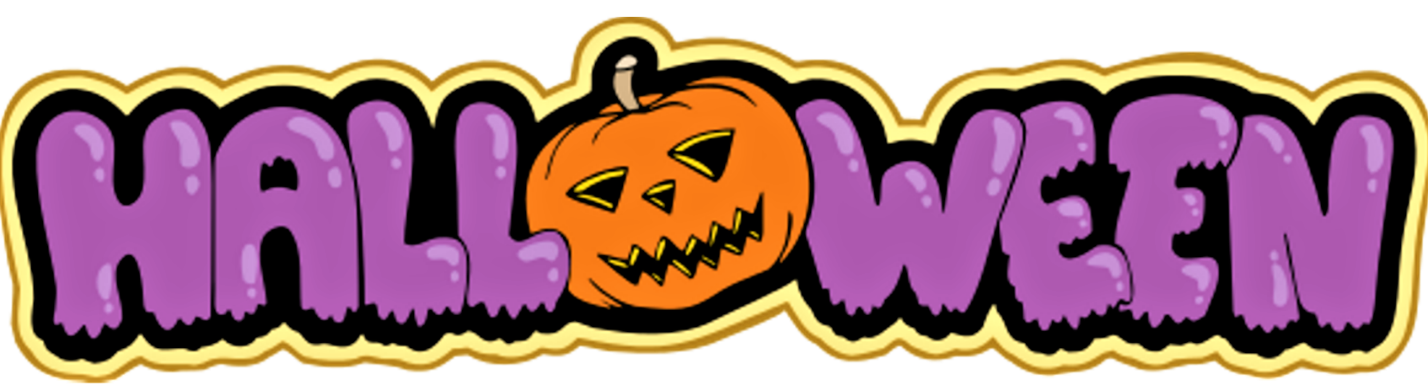 [Titre du jeu-concours]ARTICLE 1 – ORGANISATION DU JEU[Nom de l’organisateur / société](Ci-après la « société organisatrice »)immatriculée au registre du commerce et des société sous le numéro : [0000000]dont le siège social est situé au [coordonnées]Organise du [date et heure de début] au [date et heure de fin], un jeu gratuit sans obligation d’achat intitulé : « [TITRE DU JEU CONCOURS] » (ci-après dénommé « le Jeu »), selon les modalités décrites dans le présent règlement. Cette opération n’est ni organisée, ni parrainée par Facebook, Google, Apple ou Microsoft.ARTICLE 2 – CONDITIONS DE PARTICIPATIONCe jeu gratuit est ouvert à toute personne physique, disposant d’un accès à internet ainsi que d’une adresse électronique valide, et résidant dans les villes suivantes: [Liste des villes], à l’exception des personnels de la société organisatrice et de leurs familles, ainsi que de toutes personnes ayant participé à l’élaboration du jeu.Le jeu est soumis à la réglementation de la loi française applicable aux jeux et concours.Tout participant mineur doit néanmoins obtenir l'autorisation préalable de l’un de ses deux parents ou de son tuteur légal pour participer au Jeu.La société organisatrice pourra demander à tout participant mineur de justifier de cette autorisation et, le cas échéant, disqualifier un participant ne pouvant justifier de cette autorisation.La société organisatrice  pourra demander à tout gagnant mineur de justifier de ladite autorisation relative à sa participation au Jeu. La société organisatrice  se réserve le droit de tirer au sort un autre gagnant dès lors qu’un gagnant initial, s’il est mineur, n’est pas en mesure d’apporter de preuve suffisante de ladite autorisation.Le seul fait de participer à ce jeu implique l'acceptation pure et simple, sans réserve, du présent règlement.ARTICLE 3 – MODALITÉS DE PARTICIPATIONCe jeu se déroule exclusivement à [Lieu exact, heure] conformément aux dates indiquées dans l’article 1. La participation au jeu s’effectue en déposant un bulletin à l’un des membres de l’équipe de l’agene [Tartempion].Il n’est autorisé qu’une seule participation par personne -même nom, même prénom, même adresse électronique - pendant toute la période du jeu.ARTICLE 4 – DESIGNATION DES GAGNANTS[Nombre] gagnant(s) sera(ont) désigné(s) par l’équipe de l’agence [Tartempion] à la fin du jeu [Lieu exact, heure du tirage au sort]Le(s) gagnant(s) recevra(ont) sera(ont) contacté(s) dans les [nombre] jours suivant le tirage au sort, lui (leur) confirmant la nature du lot gagné et les modalités pour en bénéficier. Tout gagnant ne donnant pas de réponse dans un délai de [nombre] jours à compter de l’envoi d’avis de son gain sera réputé renoncer à celui-ci et le lot sera attribué à un nouveau gagnant.La désignation effectué déterminera [nombre] gagnant(s) parmi les participants ayant déposés un bulletin de jeu aux membres de l’équipe de l’agence [Tartempion].ARTICLE 5 – DOTATIONLe jeu est doté du (des) lot(s) suivant(s), attribué(s) au(x) participant(s) valide(s) désigné(s) et déclaré(s) gagnant(s). Chaque gagnant remporte un seul lot.Liste des lots :[Liste des lots mis en jeu, quantité pour chaque lot, et valeur TTC unitaire]La société organisatrice se réserve le droit de procéder à la vérification de l’âge de tout gagnant avant remise de son lot. Les dotations ne pourront en aucun cas être échangées contre leur valeur en espèces ou contre toute autre dotation. La société organisatrice ne saurait être tenue pour responsable de l’utilisation ou de la non utilisation, voire du négoce, des lots par les gagnants. En cas de force majeure, la société organisatrice se réserve le droit de remplacer le lot gagné par un lot de nature et de valeur équivalente.ARTICLE 6 – IDENTIFICATION DES GAGNANTS ET ELIMINATION DE LA PARTICIPATIONLes participants autorisent la vérification de leur identité. Le non-respect du présent règlement ainsi que toute fraude ou tentative de tricherie, quelles que soient ses modalités, entraînera l’élimination pure et simple de la participation de son auteur.ARTICLE 7 – DEPOT DU REGLEMENTLes participants à ce jeu acceptent l’intégralité du présent règlement qui est consultable sur la Page Facebook de la société organisatrice [Lien article Page Facebook]. Il peut être obtenu sur simple demande à l’adresse de la société organisatrice, spécifiée à l’article 1, pendant toute la durée du jeu.ARTICLE 8 – REMBOURSEMENT DES FRAIS DE PARTICIPATIONLe remboursement des frais d’affranchissement relatifs à la demande de règlement (timbre au tarif lent en vigueur), peut être obtenu sur simple demande écrite conjointe à l’adresse de la société organisatrice en joignant un R.I.B (ou R.I.P ou R.I.C.E). Le remboursement des frais de connexion internet pour participer au jeu, dans la limite maximum de 3 minutes et hors participation mobile, peut être obtenu sur simple demande écrite à l’adresse de la société organisatrice en précisant lisiblement les informations suivantes : nom, prénom, adresse postale complète, date et heure de participation. La demande de remboursement devra être accompagnée d’un RIB, RIP ou RICE et d’une copie de la facture du fournisseur d’accès à internet du participant où apparaissent : d’une part la nature exacte de la prestation du fournisseur d’accès à internet et son mode de facturation (illimitée, forfaitaire…) et, d’autre part, les date et heure de connexion correspondant à la participation au jeu clairement soulignées ou surlignées par le participant. Étant observé qu'en l'état actuel des offres de service et de la technique, certains fournisseurs d'accès à Internet offrent une connexion gratuite ou forfaitaire aux internautes, il est expressément convenu que tout accès au site s'effectuant sur une base gratuite ou forfaitaire (tels que notamment connexion par câble, ADSL ou liaison spécialisée) ne pourra donner lieu à aucun remboursement, dans la mesure où l'abonnement aux services du fournisseur d'accès est dans ce cas contracté par l'internaute pour son usage de l'Internet en général et que le fait pour le participant de se connecter au site et de participer au jeu ne lui occasionne aucun frais ou débours supplémentaire. Les frais de photocopie des éventuels justificatifs à fournir seront remboursés sur la base de 0,15 euro TTC par feuillet.